1-) Word 2010 nedir?A-) Hesap Programıdır
B-) Tablo – Grafik Programıdır
C-) Kelime İşlem Programıdır
D-) İşletim Sistemidir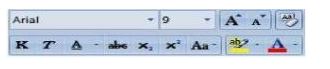 2-) Word 2007 programında yukarıdaki şekilde görülen bölüm ile hangi işlemler yapılır?A-) Paragraf ile ilgili işlemler
B-) Pano ile ilgili işlemler
C-) Yazı tipi ile ilgili işlemler
D-) Düzenleme ile ilgili işlemlerD-) Düzenleme ile ilgili işlemler
3-)  Yandaki butonun görevi nedir?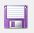 A-) Aç
B-) Kaydet
C-) Yeni
D-) Yazdır
4-)    Yandaki butonun görevi nedir?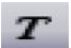 A-) Kalın
B-) Kaydet
C-) İtalik
D-) Altı çizili5-)     Yandaki butonun görevi nedir?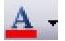 A-) Altı Çizili
B-) Aç
C-) Araştır
D-) Yazı Tipi Rengi6-) Metnin tamamını seçmek için hangi komutlar kullanılır?A-) Ctrl+S
B-) Ctrl+V
C-) Shift+A
D-) Ctrl+A
7-)        Düğmesinin adı nedir?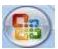 A-) Word 2007
B-) Office
C-) Paint
D-) Çizim
8-) Dosyadaki yazıyı yazıcıya aktarma işlemi nasıl gerçekleştirilir?A-) Dosya – Düzen – Yazdır
B-) Ekle – Yazdır
C-) Dosya – Yazdır
D-) Dosya – Baskı ön izlemeD-) Sayfa Düzeni – üst bilgi ve alt bilgi9-) Aşağıdaki Kısa yollardan hangisi Kes – Kopyala – Yapıştır sıralaması doğrudur?A-) CTRL+X – CTRL+ C – CTRL+V
B-) CTRL+Y – CTRL+ O – CTRL+S
C-) CTRL+L – CTRL+ R – CTRL+G
D-) CTRL+F – CTRL+ H –F5
10-) Microsoft Word programında, Giriş menüsünde aşağıdaki işlemlerden hangisi yapılamaz?A-) Yazı büyüklüğünü değiştirme işlemi
B-) Yazı rengini değiştirme işlemi
C-) Sola Hizala
D-) Küçük resim ekleme işlemi11-) Bir yazıyı kopyalama yöntemini kullanarak çoğaltmanın geçerli ve en uygun kullanımı hangisidir?A-) Kes – Yapıştır
B-) Kopyala – Yapıştır
C-) Kes – Kopyala – Yapıştır
D-) Hiçbiri12-) Belgenin yazıcıdan çıkmadan önceki en son hâlini görmek için kullandığımız işlev aşağıdakilerden hangisidir?A-) Baskı Önizleme – (Dosya – Yazdır)
B-) Sayfa Yapısı – (Dosya – Yazdır)
C-) Sayfa Düzeni – (Dosya – Baskı Önizleme )
D-) Hiçbiri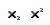 13-         Simgeleri ne işe yarar?A-) Alt simge ve üs simge eklemeye
B-) X’in karesini almaya
C-) X sayısını 2 ile çarpmaya
D-) Matematiksel işlemler yapmaya14-) Aşağıdakilerden hangisi Microsoft Word ana menüler inden birisi değildir?A-) Giriş
B-) Başvurular
C-) Araçlar
D-) Gözden geçir15-) Microsoft Word’de Dosya menüsünde aşağıdakilerden hangisi bulunmaz?A-) Yeni
B-) Aç
C-) Kaydet
D-) Tablo ekle16-) Word 2010 programında hazırlanan dosyaların (belge) uzantısı aşağıdakilerden hangisidir?A-) .xlsx
B-) .bmp
C-) .docx
D-) .dotx17-) Kelime üzerinde farenin sol tu şu ile çift tıklama ne anlama gelir?A-) Kelimeyi seçer
B-) Paragrafı seçer
C-) Satırı seçer
D-) İmleci metnin sonuna götürür
18-) Bir kelimeyi seçmek için aşağıdakilerden hangisi kullanılmaz?A-) Farenin sol tuşu basılı tutularak kelime üzerinde sürüklenir.
B-) Kelime üzerinde farenin sol tu şu iki kez tıklanır.
C-) Satır başına gelinir ve farenin sol tuşu tıklanır.19-) Word de yazı tam olarak nereye yazılır?A-) sayfaya
B-) en üst satıra
C-) en alt satıra
D-) imlecin yanıp söndüğü yere20-) Görünüm boyutu ne işe yarar?A-) yazıyı büyütür / küçültür
B-) yazıcıdan çıktı boyutunu ayarlar
C-) sayfanın görünümünü büyültür/küçültür
D-) resimi büyütür / küçültür21-) Bir yazıyı taşımanın geçerli ve en uygun kullanımı hangisidir?A-) Kes – Yapıştır
B-) Kopyala – Yapıştır
C-) Kes – Kopyala – Yapıştır
D-) Hiçbiri22- Word nedir?Hesap ProgramıdırTablo – Grafik ProgramıdırKelime İşlem Programıdırİşletim Sistemidir23- Bir belgenin yazıcıdan çıkmadan önceki en son hâlini görmek için kullandığımız işlev aşağıdakilerden hangisidir?Sayfa YapısıBaskı Ön izlemeSayfa Düzeni GörünümüHiçbiri24-Düz metin yazarken ENTER tuşuna basmak Word için ne anlama gelir?
a) Kelimeler arası boşluk
b) Yeni sütun başı
c) Yeni paragraf başı
d) Yeni sayfa başı25. Belge üzerinde seçili olan alan klavyeden nasıl kopyalanır?
a) Ctrl + Z
b) Ctrl + C
c) Ctrl + X
d) Ctrl + V26. Belge üzerinde seçili olan alan klavyeden nasıl kesilir?
a) Ctrl + Z
b) Ctrl + C
c) Ctrl + X
d) Ctrl + V27. Belge üzerinde daha önceden kesilen veya kopyalanan bir alan klavyeden nasıl yapıştırılır?
a) Ctrl + Z
b) Ctrl + C
c) Ctrl + X
d) Ctrl + V28. Word programı temel olarak ne amaçla kullanılmaktadır?
a) Kelime işlemci programıdır. Belge ve dokümanlar hazırlanır
b) Resim hazırlanır.
c) Hesap tabloları oluşturulur.
d) Sürücüler üzerinde kopyalama ve taşıma işlemleri yapılır.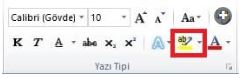 29.Yukarıdaki resimde Kelime İşlemci programında kullanılan bazı araçlar verilmiştir. Kutu içine alınmış araç ne işe yarar?A.Metnin vurgulayıcı kalemle işaretlenmiş gibi görünmesini sağlar                                           B.Seçili metnin ortasından geçen bir çizgi çizer                                                                 C.Seçili metne gölge, parlama, yansıma gibi efektler verir                                                   D.Metnin rengini değiştirir.30. 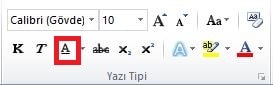 Yukarıdaki resimde Kelime İşlemci programında kullanılan bazı araçlar verilmiştir. Kırmızı içine alınmış araç ne işe yarara.Kalın yazı yazmamızı sağlar.b.Altı çizili yazı yazmamızı sağlar.c.Eğik yazı yazmamızı sağlar.d.A harfi ile başlayan yazıları sıralar.31.Aşağıdakilerden hangisi bir kelime işlemci programıdır? ExcelWordPower pointİnternet Explorer
Aşağıdakilerden hangisi ile yazı tipinin rengi değiştirilir? 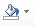 		c)
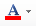 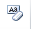 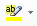 		d)Seçilen yazıyı kalın yapmak için aşağıdakilerden hangisini seçmemiz gerekir? 		c)    c)    d)
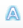 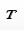 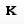 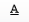 